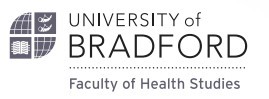      SCHOOL OF NURSINGAPPLICATION FORM – INDEPENDENT PRESCRIBINGPRESCRIBING FOR PHARMACISTSPlease complete in black ink in block letters in the spaces provided.  When completed please scan and e-mail it to: admissions-health@bradford.ac.ukPART A: TO BE COMPLETED BY THE APPLICANT          CURRENT STUDENTS PLEASE PROVIDE YOUR UoB Number and Current Programme of Study:15.  Manager/Employer support (If you are self-employed please tick box 4 and sign below making it clear you are self-employed. You will also need to send a copy of your DBS form with your application)Please indicate your agreement (tick box and sign)the student will be enabled to attend study days, to undertake directed learning as required and to undertake prescribing practice days                                		     	That the student is competent in their own area of practice                   	That a criminal convictions check (Disclosure and Barring Service) has                been completed in the last 3 years and has been seen by the Manager.   I am Self Employed and enclose a copy of my DBS certificate	  	      Employers - please also indicate other health care professional students normally supported in      this practice setting:Applications received without the support of the manager will not be progressed.Manager's Name (block letters):Title:	Contact telephone number: Managers Signature:Please note that there should be a need for the applicant to prescribe in their role and once qualified their job description must be amendedApplicant Signature (required):   Date:Approved by Course leader:Name:  Signature:             SCHOOL OF NURSINGAPPLICATION FORM - INDEPENDENT PRESCRIBINGPART B: TO BE COMPLETED BY DESIGNATED PRESCRIBING PRACTITIONERSignature………………………………………………………Date……………………………………………………………..  Checklist for ApplicationIn order for us to Process your Application please make sure you have completed all sections of the form and included all documents.  Only fully completed applications will be considered.  Incomplete application forms will not be considered and applicants will need to re-submit their application when they are completed in full.  All applications received will be considered by the programme lead once the submission deadline has passed.	  Curriculum VitaeCompleted Audit form (available on website), if your organisation does NOT have a Non - Medical Prescribing Lead.Copy of DBS certificate if your line manager has not signed to say they have seen one.Copy of highest qualification.   	 Are sections 14, 15, 16 and Part B of the application fully completed and signed?  UoB Number:                                      Current Programme:Last Name:Last Name:2. Title: Miss/Mr/Mrs/Ms/Other: 2. Title: Miss/Mr/Mrs/Ms/Other: 3. Forenames in full:3. Forenames in full:4. Previous Last Name (if applicable)4. Previous Last Name (if applicable)Nationality:Country of Birth:Country of Birth:Country of Residence:5. GPhC registration or PIN    no. (required):5. GPhC registration or PIN    no. (required):6. Date of Birth:6. Date of Birth:7. Occupation   Pharmacist  7. Occupation   Pharmacist  7. Occupation   Pharmacist  7. Occupation   Pharmacist  8. Have you undertaken/started a prescribing module at any other Higher Education Institution? Please give details:8. Have you undertaken/started a prescribing module at any other Higher Education Institution? Please give details:8. Have you undertaken/started a prescribing module at any other Higher Education Institution? Please give details:8. Have you undertaken/started a prescribing module at any other Higher Education Institution? Please give details:9. Home or Permanent Address:Daytime Telephone Number: E- mail Address:Daytime Telephone Number: E- mail Address:9. Home or Permanent Address:Daytime Telephone Number: E- mail Address:Daytime Telephone Number: E- mail Address:9. Home or Permanent Address:Daytime Telephone Number: E- mail Address:Daytime Telephone Number: E- mail Address:9. Home or Permanent Address:Daytime Telephone Number: E- mail Address:Daytime Telephone Number: E- mail Address:10. Address for correspondence if different from the above:11. Work Address:Telephone Number/Extension: Contact Person for Messages:12.  Qualifications                                     Qualification	Institution	Date Studied13. EmploymentLength of time employed in the profession since qualification:Clinical area within which you will prescribe and length of time you have worked in this clinical area:14. Designated Prescribing Practitioner contact name, address and telephone number   Telephone No:   E-mail:   Date of last Care Quality Commission inspection of this service:   Were all standards met?Health/social careprofessional studentsNumberFacilitatorMedical studentsNursesPre-registration Post-egistrationOther students (please list):  16. NHS Trusts/Organisations will have a named non-medical prescribing lead.  If your  organisation does not have a non-medical prescribing lead please complete the Clinical   Placement Audit Form which can be found here:  https://www.bradford.ac.uk/course-application-forms/SSPRD-funding-form.docx The course leader may contact your manager. Non-Medical Prescribing Lead: Name, employer and address.e-mail address:Telephone number:I support this application for training as a non - medical prescriber and approve the nominated DMP.  Non-medical prescribing lead signature: Date:17. Criminal conviction check:  Applicants for the course should be aware that your employer will be asked to confirm that you have had a criminal convictions check. (Courses in health are exempt from the Rehabilitation of Offenders Act 1974). Independent practitioners must supply a recent Disclosure and Barring Service enhanced disclosure document. The Faculty of Health Studies may be able to facilitate independent practitioners’ application for a disclosure document.  If you have been convicted of a relevant criminal offence since the last check you must tell us.          Applicant self-declaration (please tick):       I do not have any criminal convictions/cautions/bind –overs           I have not had a criminal conviction since my last criminal conviction check          I have a criminal conviction   18.  Please attach a Curriculum Vitae (and provide a supporting statement below) with this application form that covers the following areas: - Name, job title, place of work, professional qualifications, academic qualifications including level, dates, work experience, study interests and professional activities, continuous professional development arrangements and how this course will help you develop prescribing practice?Supporting Statement:NAME:NAME:Work–based address:Postcode: Tel no:Preferred contact arrangements: Telephone:E – mail:Secretary/admin:Employer:Employer:DEPARTMENT OF HEALTH –DESIGNATED PRESCRIBING PRACTITIONER/MENTOR CRITERIAAre you a General Practitioner and do you hold a vocational Training Certificate or an equivalent that is recognised by the joint committee for Post Graduate training in General Practice or an equivalent exemption certificate? Have you had 3 years recent prescribing experience in a relevant field of practice?YES                          	NO                      ORAre you a specialist registrar, Clinical assistant or consultant within an NHS trust or other NHS employer with 3 years recent prescribing experience in a relevant field of practice?YES                                   NO                    DEPARTMENT OF HEALTH –DESIGNATED PRESCRIBING PRACTITIONER/MENTOR CRITERIAAre you a General Practitioner and do you hold a vocational Training Certificate or an equivalent that is recognised by the joint committee for Post Graduate training in General Practice or an equivalent exemption certificate? Have you had 3 years recent prescribing experience in a relevant field of practice?YES                          	NO                      ORAre you a specialist registrar, Clinical assistant or consultant within an NHS trust or other NHS employer with 3 years recent prescribing experience in a relevant field of practice?YES                                   NO                    Do you have the support of the employing organisation or GP practice to act as a designated medical practitioner/mentor who will provide supervision, support and opportunity to develop/acquire competence in prescribing practice?YES                           	      NO	                              Have experience in training, teaching and/or supervising in practice?YES                                   NO	                 Please offer details below:Do you have the support of the employing organisation or GP practice to act as a designated medical practitioner/mentor who will provide supervision, support and opportunity to develop/acquire competence in prescribing practice?YES                           	      NO	                              Have experience in training, teaching and/or supervising in practice?YES                                   NO	                 Please offer details below:QUALIFICATIONSQUALIFICATIONSProfessionalDateGMC Registration Number:AcademicDateTeaching/Mentor Qualification(s)Teaching/Mentor Qualification(s)Recent professional development e.g. conferences/study days/learning units to support prescribing role.Recent professional development e.g. conferences/study days/learning units to support prescribing role.Have you been a mentor/DPP for a prescribing student before?YES                                     NO	                 Have you been a mentor/DPP for a prescribing student before?YES                                     NO	                 